LebenslaufPersönliche DatenName			Emil MustermannGeburtsdatum	7. September 2001Geburtsort		Annaberg-BuchholzAnschrift	Hauptstr. 44
09456 Annaberg-Buchholz Telefon	03733 334560173 5552342E-Mail			e.mustermann@t-online.deSchulausbildung	Voraussichtlicher Abschluss: Allgemeine Hochschulreife 20208/2011 bis 6/20017	Landkreis-Gymnasium St. Annen Annaberg8/ 2007 bis 6/ 2011	Grundschule an der RiesenburgSchulpraktikaJuni 2017 		Einwöchiges WIWAG Seminar (Wirtschaftssimulation)			- Entwicklung einer Geschäftsidee (Gruppenarbeit)			- Etablierung eines fiktives Unternehmen an der Börse 			- Präsentation der Ergebnisse vor Unternehmern Juni 2016		Zweiwöchiges Praktikum bei Takata Petri GmbH Elterlein			- Airbag-Montage Interessen und KenntnisseLieblingsfächer	Mathematik, Sport, ITSprachkenntnisse	Englisch in Wort und Schrift, Business EnglishFranzösisch GrundkenntnisseNorwegisch Grundkenntnisse 
EDV Kenntnisse	PC Grundlagen (WORD, EXCEL, Power Point)			Programmieren mit DELPHI 			Schnellschreiben am PCHobbies		Volleyball, Schwimmen, ReitenErfahrungen und Tätigkeiten:- Führerschein Klasse B- LCCI, Business English Level 3- Schülersprecher seit 8/ 2015- European Computer Driving Licence, ECDL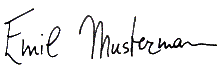 Ort, Datum		